TopicI can...How confident am I?How confident am I?How confident am I?What do I need to do to improve my understanding?Revision notesRevisedI feel confidentTopicI can...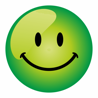 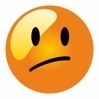 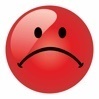 What do I need to do to improve my understanding?Revision notesRevisedI feel confidentPaper 1 – Romeo and JulietPaper 1 – Romeo and JulietPaper 1 – Romeo and JulietPaper 1 – Romeo and JulietPaper 1 – Romeo and JulietPaper 1 – Romeo and JulietPaper 1 – Romeo and JulietPaper 1 – Romeo and JulietUnderstand the key events in the play.Watch GCSE Pod – Search: ‘Romeo and Juliet’ Plot Overview’Watch GCSE Pod – Search for: ‘Romeo and Juliet Characters’Watch GCSE Pod – Search for: ‘Romeo and Juliet Themes’Learn 5 quotations for each of the main characters.Learn 5 quotations for each of the main themes.Write a detailed analysis of an extract, focusing on language.Watch GCSE Pod – Search: ‘Romeo and Juliet’ Plot Overview’Watch GCSE Pod – Search for: ‘Romeo and Juliet Characters’Watch GCSE Pod – Search for: ‘Romeo and Juliet Themes’Learn 5 quotations for each of the main characters.Learn 5 quotations for each of the main themes.Show detailed understanding of the main characters in the play.Watch GCSE Pod – Search: ‘Romeo and Juliet’ Plot Overview’Watch GCSE Pod – Search for: ‘Romeo and Juliet Characters’Watch GCSE Pod – Search for: ‘Romeo and Juliet Themes’Learn 5 quotations for each of the main characters.Learn 5 quotations for each of the main themes.Show detailed understanding of the main themes in the play.Watch GCSE Pod – Search: ‘Romeo and Juliet’ Plot Overview’Watch GCSE Pod – Search for: ‘Romeo and Juliet Characters’Watch GCSE Pod – Search for: ‘Romeo and Juliet Themes’Learn 5 quotations for each of the main characters.Learn 5 quotations for each of the main themes.Use quotations to support my analysis.Watch GCSE Pod – Search: ‘Romeo and Juliet’ Plot Overview’Watch GCSE Pod – Search for: ‘Romeo and Juliet Characters’Watch GCSE Pod – Search for: ‘Romeo and Juliet Themes’Learn 5 quotations for each of the main characters.Learn 5 quotations for each of the main themes.Apply relevant literary terminology to support language analysis.Watch GCSE Pod – Search: ‘Romeo and Juliet’ Plot Overview’Watch GCSE Pod – Search for: ‘Romeo and Juliet Characters’Watch GCSE Pod – Search for: ‘Romeo and Juliet Themes’Learn 5 quotations for each of the main characters.Learn 5 quotations for each of the main themes.